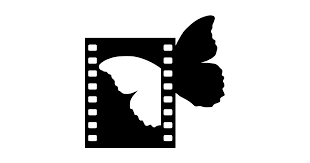 SÜRDÜRÜLEBİLİR YAŞAM FİLM FESTİVALİ 2022 - SYFF2022Basın Bülteni                                                   	                                                                         6 Ekim 2022Sürdürülebilir Yaşam Film Festivali 2 Yıllık Pandemi Arasının Ardından Yeniden Salonlarda!SYFF2022, 22-26 Kasım tarihlerinde Pera Müzesi Oditoryumu’nda, 27-30 Kasım tarihlerinde Hope Alkazar’da ve 1-6 Aralık tarihlerinde Surdurulebiliryasam.net’de çevrimiçi olarak izleyicilerle buluşacak.Değişim Hemen Şimdi! Ekosistemin sağlığı ve dolayısıyla insan varlığının devamlılığı kitleler halinde ne düşündüğümüzle, ne hissettiğimizle ve ne yaptığımızla yakından alakalı… Yakın gelecekte nasıl bir dünyada yaşayacağımızı şimdi attığımız adımların belirleyeceğini en iyi bilenler bilim insanları, en yoğun hissedenler ise gençler. Mevcut dünya algısı ve değer setleriyle şekillendirdiğimiz ekonomik, sosyal ve ekolojik sistemlerin çökmekte olduğunu söylemenin ötesine nasıl geçeceğiz? Herkes için adil bir geçiş süreci mümkün mü?
Değişimin Öncüsü OlmakSYFF gezegenimiz için kritik olan sosyo-kültürel değişim sürecini desteklemeyi amaçlayan etki odaklı bir film festivali. Katılımcılarını değişimin öncüleri olarak görüyor ve onları güçlendirmeyi, ilham vermeyi ve empati uyandırarak harekete geçirmeyi hedefleyerek seçkilerini hazırlıyor. Festival 2008’den bugüne her sene ışık tuttuğu hikayelerle parçası olduğumuz ekolojik, sosyal ve ekonomik sistemlerin ve karşılıklı bağımlılık içerisinde olduğumuz tüm dinamiklerin idrak edilmesini sağlamaya çalışıyor. Bunun da ötesinde ivmelenerek artan küresel problemlere karşın kendinden büyük bir amaca sahip olanların, her yerde her koşulda fark yaratabildiklerini gösteriyor.SYFF2022 Seçkisi Tüm canlılara karşı şefkat ve adalet duygusu taşıyanları buluşturan SYFF, 15. senesinde de değişimin öncüsü olmak isteyenler için hazırlanıyor. SYFF2022 seçkisi ile dünya turu atmak, duygusal olarak ışınlanmak, hayran kalmak, cesaretlenip bunu ben de yaparım, hatta yapacağım demek mümkün! SYFF bu sene seçkisinde yer alan uzun ve kısa metrajlı belgeseller ile izleyicileri geleceği yaratan gençlere, tüm canlılar için iyi ve adil olanı gözetenlere, her konuda yeşermekte olan onarıcı ve iyileştirici bir kültürün aktörlerine, gıda sisteminin dönüşümüne dair ipuçlarına ve daha fazlasına tanıklık etmeye davet ediyor. Tüm gösterimler ücretsizdir.____________________________________________________________________________________Sürdürülebilir Yaşam Film Festivali Hakkında: SYFF, 2008 yılından bu yana, sürdürülebilirlik kavramının ve birbiriyle etkileşim içinde olan sistemik sorunların daha iyi anlaşılmasını sağlarken dünyanın farklı bölgelerinden topladığı hikayelerle ilham vererek yeni bir yaşam kültürünün oluşmasına katkı veriyor, etki odaklı seçkisiyle izleyiciyi dönüşüm için harekete davet ediyor. SYFF, Surdurulebiliryasam.net ile işbirliği yaparak film seçkisinin toplumun geniş kesimlerine ulaşmasını sağlıyor. Surdurulebiliryasam.net, festivalin ardından sivil toplum kuruluşlarının, yerel yönetimlerin, eğitim kurumlarının ve şirketlerin faydalanabileceği şekilde SYFF seçkisiyle etkinliklere içerik sağlıyor.surdurulebiliryasam.orgtwitter I instagramFestival seçkisi, program ve diğer tüm detaylar için:Senem Açık: 	senemacik@kronosiletisim.com - Tel: 0532 739 3009Ferda Kervan: 	info@fpriletisim.com  - Tel: 0533 517 8514